Effective from: 24 September 2017 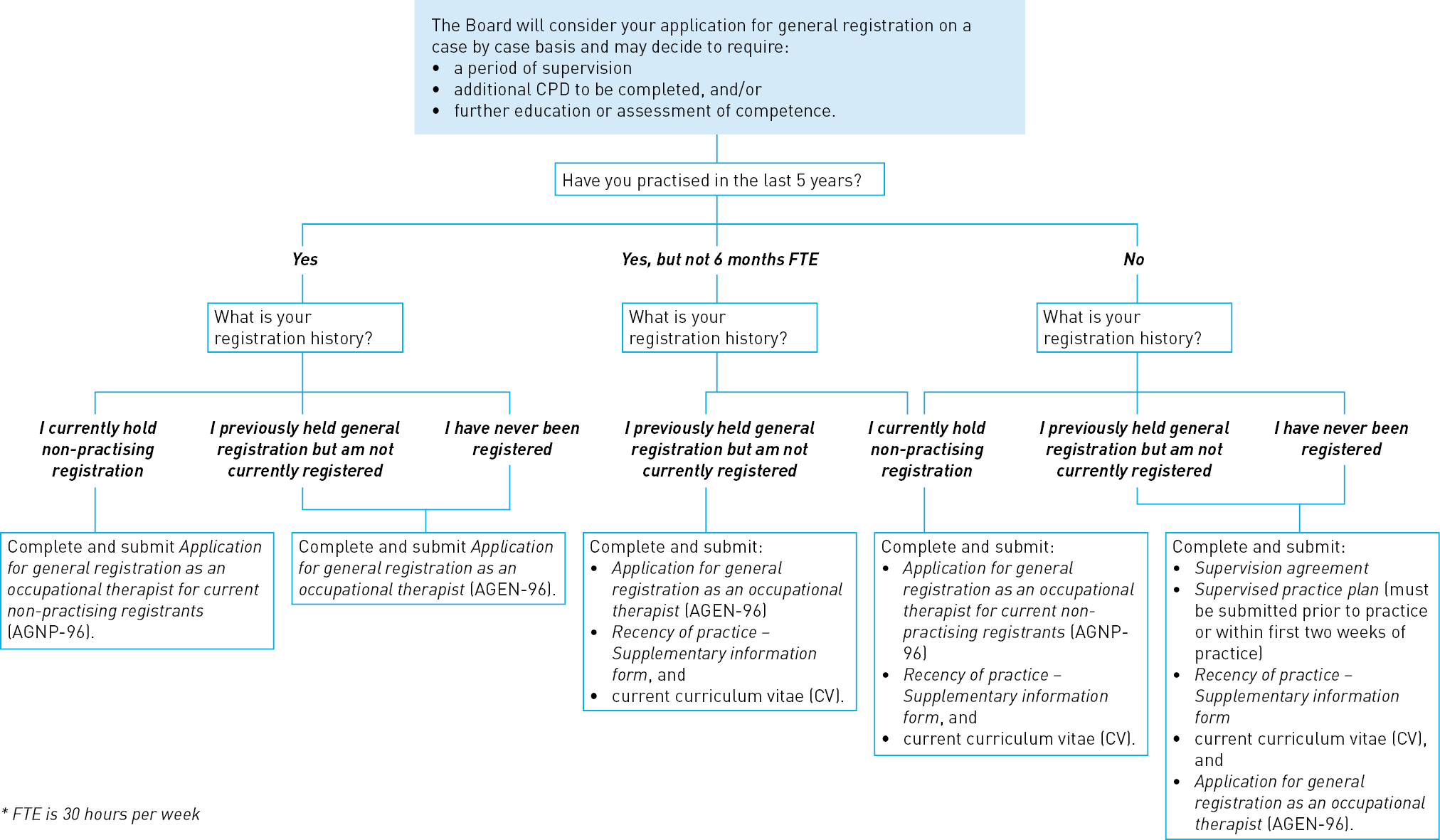 Pathways diagram for re-entry into practice